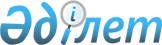 О внесении изменения в приказ Председателя Комитета по правовой статистике и специальным учетам Генеральной прокуратуры Республики Казахстан от 18 апреля 2019 года № 63 о/д "Об утверждении Положений о территориальных органах Комитета по правовой статистике и специальным учетам Генеральной прокуратуры Республики Казахстан"
					
			Утративший силу
			
			
		
					Приказ председателя Комитета по правовой статистике и специальным учетам Генеральной прокуратуры Республики Казахстан от 26 июля 2019 года № 96 о/д. Отменен приказом председателя Комитета по правовой статистике и специальным учетам Генеральной прокуратуры Республики Казахстан от 4 июля 2023 года № 92 о/д.
      Сноска. Отменен приказом председателя Комитета по правовой статистике и специальным учетам Генеральной прокуратуры РК от 04.07.2023 № 92 о/д.
      ПРИКАЗЫВАЮ:
      1. Внести в приказ Председателя Комитета по правовой статистике и специальным учетам Генеральной прокуратуры Республики Казахстан от 18 апреля 2019 года № 63 о/д "Об утверждении Положений о территориальных органах Комитета по правовой статистике и специальным учетам Генеральной прокуратуры Республики Казахстан" следующее изменение:
      пункт 8 приложения 15 "Положение о Региональном транспортном управлении Комитета" изложить в следующей редакции:
      "8. Юридический адрес Управления: Республика Казахстан, 010000, город Нур-Султан, район "Байконур", улица Ж. Омарова, 60.".
      2. Управлению организационно-кадровой работы Комитета по правовой статистике и специальным учетам Генеральной прокуратуры Республики Казахстан (далее – Комитет) обеспечить:
      1) направление настоящего приказа в Региональное транспортное управление Комитета для принятия мер, предусмотренных Законом Республики Казахстан от 17 апреля 1995 года "О государственной регистрации юридических лиц и учетной регистрации филиалов и представительств";
      2) направление копии настоящего приказа на казахском и русском языках на официальное опубликование в Эталонный контрольный банк нормативных правовых актов Республики Казахстан.
      3. Региональному транспортному управлению Комитета в установленном законодательном порядке обеспечить:
      1) регистрацию настоящего приказа в Департаменте юстиции по городу Нур-Султану; 
      2) в течение трех рабочих дней после государственной регистрации представление в Комитет сведений об исполнении подпункта 1) настоящего пункта;
      3) в месячный срок приведение своих актов в соответствие с настоящим приказом.
      4. Контроль за исполнением настоящего приказа возложить на управление организационно-кадровой работы Комитета.
      5. Настоящий приказ вступает в силу со дня его подписания.
					© 2012. РГП на ПХВ «Институт законодательства и правовой информации Республики Казахстан» Министерства юстиции Республики Казахстан
				
      Председатель 

К. Жакипбаев
